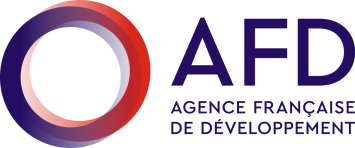 DISPOSITIF INITIATIVES OSCAPPEL À MANIFESTATION D’INTENTION DE PROJETS 2020 POUR FINANCEMENT EN 2021Pour chaque projet/programme, remplir impérativement les champs ci-dessous. Lors de la rédaction, supprimer les commentaires en italiquesNom de l’association :Titre court du projet/programme :Cofinancements envisagésPrésentation succincte du projet ou programme en 3 pages maximumContexte du projet et enjeux auxquels il entend répondre (pertinence) :Objet du projet et principaux résultats attendus : Principales activités prévues :Public(s) ciblé(s) (distinguer bénéficiaires direct·e·s/indirect·e·s):Si projet récurrent : justification d’une nouvelle phase (mentionner notamment si la phase précédente est évaluée) :Nature de la relation partenariale nouée et stratégie de renforcement de capacités poursuivie (à détailler) :Principaux partenaires de la société civile locale impliqués :Valeur ajoutée de l’OSC française, rôle dans le projet :Montage institutionnel envisagé entre les partenaires et organisation prévue :Principales activités de renforcement de capacités envisagées :Autres partenariats prévus (institutions publiques ou privées) :S’il s’agit d’un projet/programme en consortium, présentation du consortium en 2 pages maximum Préciser les OSC françaises expliquer le contenu du consortium et la valeur ajoutée attendue (diagnostic, enjeux, résultats). Indiquer également l’estimation des rétrocessions prévues et le mode de gouvernance/pilotage prévu au sein du consortium. ANNEXE Fiche d’intention de projet/programme